IES Consulting – Your internship abroad!    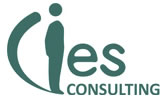 International Marketing 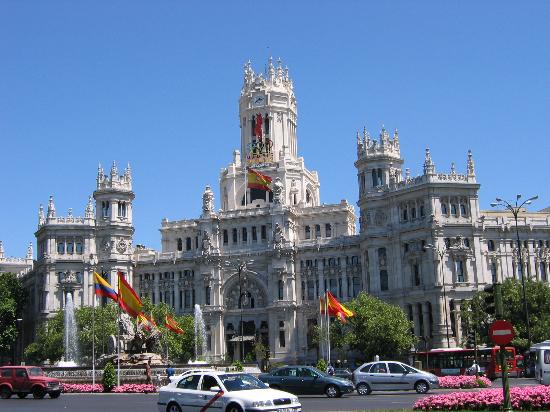 on-line & Partnerships developer (Polish Native)WHERE?  Madrid, SpainWHEN?  Position available from 10/11. 2014 DURATION: 3-6 months HOW MANY HOURS? full time, 40h/weekInternational Spanish business group: Its business model is based on online selling via many diverse shops on the Internet, presenting, promoting, describing and allowing to purchase their products directly and easily. 

About the product: the company sells goods, especially Natural Cosmetics for different areas of health, wellness and beauty; everything always according to the European law and the strictest international quality standards.

Regular practice schedule is 8 hours per day, 5 days a week: Monday to Friday.

The headquarters is located in Pozuelo de Alarcón, 20 minutes from downtown Madrid by metro: With a transport ticket area A (the cheapest) it is sufficient to reach the offices easily.The tasks are varied: This position has TWO main goals and in order to understand them it is important to remember that this company sells products (natural cosmetics) through their on-line stores and other collaborating websites:


1) Collaboration with Business Partners (Affiliate Marketing) 

In order to increase the presence of the products in the internet the Partners Development are encouraged to submit their own content by other external websites from related sectors, partners-webs, promoting and publishing products.

Student performance will be easily measured by the memberships system (which informs how many and which external partners websites resell the brand products and produce purchases). Therefore it is possible to maintain the Sales Control based on information about Where customers buy and Which are the most active partner-sites.


2) On-Line Marketing product Development, sales oriented:

The student will have the opportunity to work in Marketing On-line department. He will be trained in SEO and writing on-line standards for the Internet with the objective to promote products and contribute with fields like: content, infographics and charts, mailing campaigns or newsletters; translation ads, and other items of interest. 

It is not necessary that the student knows perfectly technical aspects of on-line positioning, SEO, SEM, Key-words or similar just because He/She will have a training about it. However, some basic knowledge that allows quickly and easily learn the tools and methods of the company expected is a must.We are looking for:Studies: Business, Commerce, Languages, Marketing or similarLanguages:  Polish Native + English Advanced We offer:Remuneration: 300€/month Interesting tasks, international and pleasant work environment* Our recruitment process is free. Only if you got accepted and the company will confirm your application we require administration fee. All our internships provide salary, so we guarantee that costs of the services will pays off.